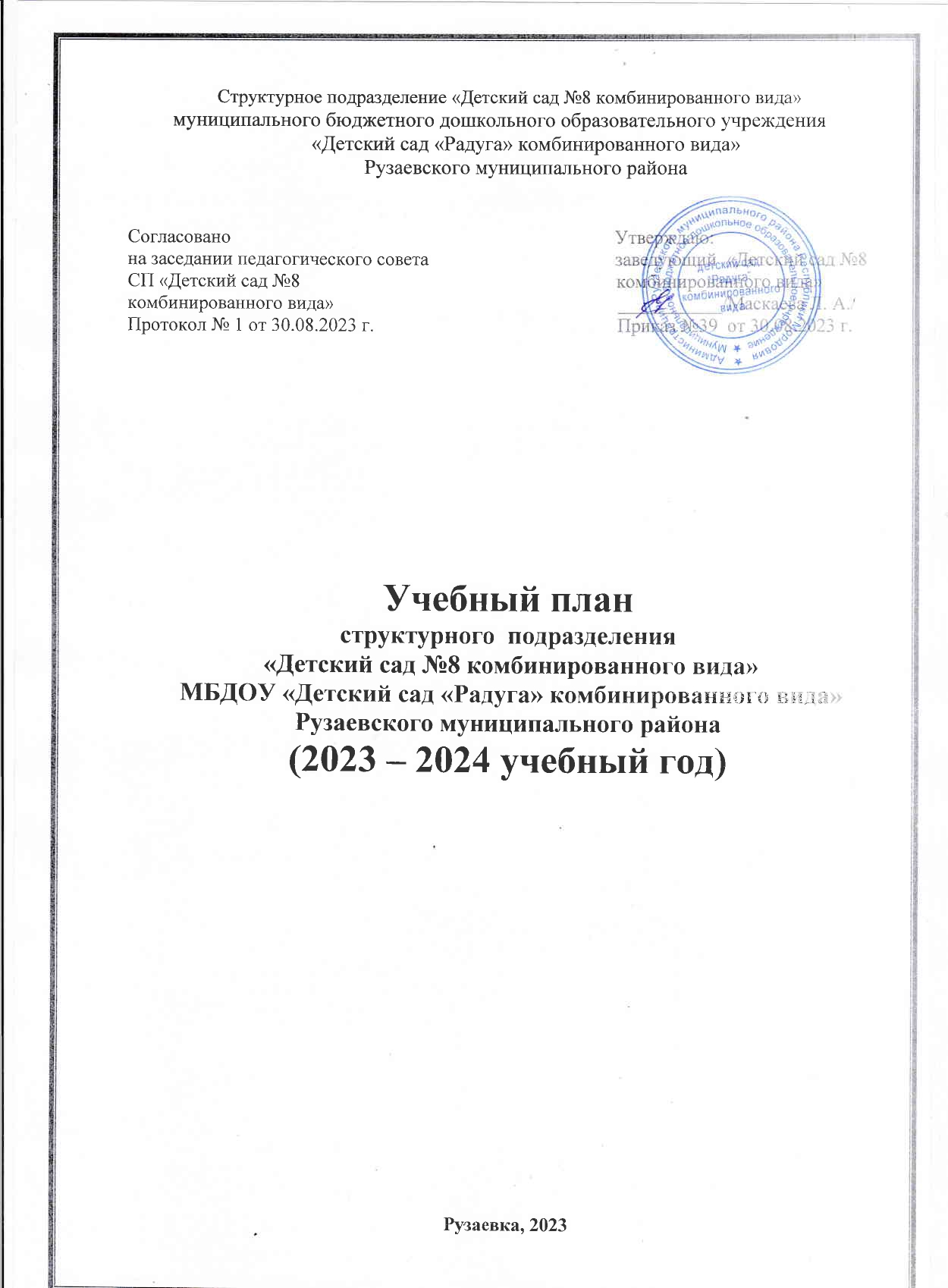 0,5 - организованная деятельность проводится через неделю.Занятия по дополнительному образованию проводятся во второй половине дня.ОбразовательныеобластиВидыорганизованной деятельностиМладшаягруппаМладшаягруппаМладшаягруппаСредняя группаСредняя группаЛогопедическа (старшая) группаЛогопедическа (старшая) группаЛогопедическа (старшая) группаСтаршаягруппаБазовая часть (инвариантная)    федеральный компонент         (обязательная 60%)Базовая часть (инвариантная)    федеральный компонент         (обязательная 60%)Базовая часть (инвариантная)    федеральный компонент         (обязательная 60%)Базовая часть (инвариантная)    федеральный компонент         (обязательная 60%)Базовая часть (инвариантная)    федеральный компонент         (обязательная 60%)Базовая часть (инвариантная)    федеральный компонент         (обязательная 60%)Базовая часть (инвариантная)    федеральный компонент         (обязательная 60%)Базовая часть (инвариантная)    федеральный компонент         (обязательная 60%)Базовая часть (инвариантная)    федеральный компонент         (обязательная 60%)Базовая часть (инвариантная)    федеральный компонент         (обязательная 60%)Базовая часть (инвариантная)    федеральный компонент         (обязательная 60%)1.Физическое развитиеДвигательная деятельность:Двигательная деятельность:Двигательная деятельность:Двигательная деятельность:Двигательная деятельность:Двигательная деятельность:Двигательная деятельность:Двигательная деятельность:Двигательная деятельность:Двигательная деятельность:1.Физическое развитиеФизическая культураФизическая культура223333332.Познавательное развитие2.Познавательное развитиеПознавательно-исследовательская деятельность:Познавательно-исследовательская деятельность:Познавательно-исследовательская деятельность:Познавательно-исследовательская деятельность:Познавательно-исследовательская деятельность:Познавательно-исследовательская деятельность:Познавательно-исследовательская деятельность:Познавательно-исследовательская деятельность:Познавательно-исследовательская деятельность:Познавательно-исследовательская деятельность:2.Познавательное развитиеМатематическое и сенсорное развитие Математическое и сенсорное развитие 0,50,50,5111112.Познавательное развитиеИсследование объектов живой и неживой природы, экспериментирование Исследование объектов живой и неживой природы, экспериментирование 0,50,50,5110,5112.Познавательное развитиеПознание предметного и социального мира, освоение безопасного поведения Познание предметного и социального мира, освоение безопасного поведения 0,50,50,5110,5113.Художественно-эстетическое развитиеХудожественно-изобразительная деятельность:Художественно-изобразительная деятельность:Художественно-изобразительная деятельность:Художественно-изобразительная деятельность:Художественно-изобразительная деятельность:Художественно-изобразительная деятельность:Художественно-изобразительная деятельность:Художественно-изобразительная деятельность:Художественно-изобразительная деятельность:Художественно-изобразительная деятельность:3.Художественно-эстетическое развитиеРисованиеРисование111110,5113.Художественно-эстетическое развитиеЛепкаЛепка111110,50,50,53.Художественно-эстетическое развитиеАппликацияАппликация---0,50,50,50,50,53.Художественно-эстетическое развитиеМузыкаМузыка222222223.Художественно-эстетическое развитиеКонструированиеКонструирование0,50,50,50,50,50,5114.Речевое развитиеКоммуникативная деятельность:Коммуникативная деятельность:Коммуникативная деятельность:Коммуникативная деятельность:Коммуникативная деятельность:Коммуникативная деятельность:Коммуникативная деятельность:Коммуникативная деятельность:Коммуникативная деятельность:Коммуникативная деятельность:4.Речевое развитиеРазвитие речиРазвитие речи111111114.Речевое развитиеЗнакомство с книжной культурой, детской литературой Знакомство с книжной культурой, детской литературой 111В совместной деятельности воспитателя и детей в ходе режимных моментовВ совместной деятельности воспитателя и детей в ходе режимных моментовВ совместной деятельности воспитателя и детей в ходе режимных моментовВ совместной деятельности воспитателя и детей в ходе режимных моментовВ совместной деятельности воспитателя и детей в ходе режимных моментов4.Речевое развитиеПодготовка к обучению грамотыПодготовка к обучению грамоты------114.Речевое развитиеЛогопедическоеЛогопедическое-----4--Итого:1010101212141313Вариативная часть (формируемая ДОУ 40%)Вариативная часть (формируемая ДОУ 40%)Вариативная часть (формируемая ДОУ 40%)Вариативная часть (формируемая ДОУ 40%)Вариативная часть (формируемая ДОУ 40%)Вариативная часть (формируемая ДОУ 40%)Вариативная часть (формируемая ДОУ 40%)Вариативная часть (формируемая ДОУ 40%)Вариативная часть (формируемая ДОУ 40%)Вариативная часть (формируемая ДОУ 40%)Вариативная часть (формируемая ДОУ 40%)Дополнительное образованиеДополнительное образованиеДополнительное образованиеДополнительное образование-----11Занятие с психологомЗанятие с психологомЗанятие с психологомЗанятие с психологом----111Итого:10101212151515